F-01 SOLICITUD DE INGRESO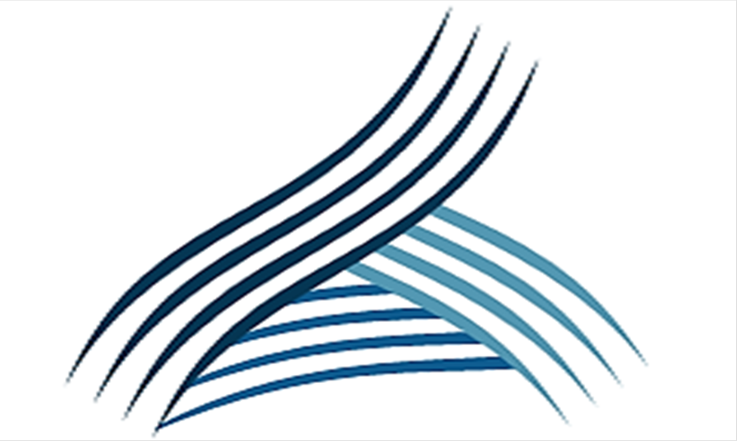 FORMATO DE SOLICITUD DE INGRESOPeríodo al que se solicita ingreso:Año:           Semestre:Grado que solicita      (     )  DoctoradoNombre completoNacionalidad (En el caso de ser extranjero comprobar su legal estancia en el país)Correo Electrónico2. Género                               (      ) Femenino                    (      ) Masculino	3. Lugar de nacimiento 4. Fecha de nacimientoDirección de código postal actualTeléfono¿Ha solicitado anteriormente ingresar a la Maestría en Administración de negocios? (     ) No      (     ) Sí                     Año ___________________12. Resumen de su trayectoria en instituciones de educación superior. Provea copias oficiales de las calificaciones obtenidas en cada Institución 12.1 Preparatoria (Grado):Nombre de la instituciónDirección (ciudad, estado, país)Período: de                                 a12.2 Universidad (Grado licenciatura o equivalente)                       a.Nombre de la instituciónDirección (ciudad, estado, país)Título 12.3 Universidad (Grado maestría o equivalente)                                  b.Nombre de la instituciónDirección Período: de              aTítulo 13. ¿Cómo se enteró de este Posgrado? Marque las pertinentes13. ¿Cómo se enteró de este Posgrado? Marque las pertinentes13. ¿Cómo se enteró de este Posgrado? Marque las pertinentes13. ¿Cómo se enteró de este Posgrado? Marque las pertinentesSitio Web Centro Universitario de la Costa, de la universidad de GuadalajaraAlumnos Centro Universitario de la Costa, de la universidad de GuadalajaraTríptico Centro Universitario de la Costa, de la universidad de Guadalajara SGuía de Universidades Profesores Centro Universitario de la Costa, de la universidad de GuadalajaraProfesor  de otra instituciónReputación del programaAmigosOtro (especifique)Otro (especifique)Otro (especifique)4. Declaración de verdad del solicitante El suscrito certifica que las respuestas a todos los reactivos de esta forma de solicitud de ingreso son completas y ciertas. El suscrito comprende que el proveer información incompleta, incorrecta, o falsa puede resultar en la invalidación de su admisión y sujetarme a requerimientos y/o medidas disciplinarias que se contemplen en los reglamentos generales Centro Universitario de la Costa, de la universidad de Guadalajara y del doctorado interinstitucional en gestión y negociosNombre y firma del Solicitante_____________________________________________________Lugar y fecha______________________________________________________4. Declaración de verdad del solicitante El suscrito certifica que las respuestas a todos los reactivos de esta forma de solicitud de ingreso son completas y ciertas. El suscrito comprende que el proveer información incompleta, incorrecta, o falsa puede resultar en la invalidación de su admisión y sujetarme a requerimientos y/o medidas disciplinarias que se contemplen en los reglamentos generales Centro Universitario de la Costa, de la universidad de Guadalajara y del doctorado interinstitucional en gestión y negociosNombre y firma del Solicitante_____________________________________________________Lugar y fecha______________________________________________________4. Declaración de verdad del solicitante El suscrito certifica que las respuestas a todos los reactivos de esta forma de solicitud de ingreso son completas y ciertas. El suscrito comprende que el proveer información incompleta, incorrecta, o falsa puede resultar en la invalidación de su admisión y sujetarme a requerimientos y/o medidas disciplinarias que se contemplen en los reglamentos generales Centro Universitario de la Costa, de la universidad de Guadalajara y del doctorado interinstitucional en gestión y negociosNombre y firma del Solicitante_____________________________________________________Lugar y fecha______________________________________________________4. Declaración de verdad del solicitante El suscrito certifica que las respuestas a todos los reactivos de esta forma de solicitud de ingreso son completas y ciertas. El suscrito comprende que el proveer información incompleta, incorrecta, o falsa puede resultar en la invalidación de su admisión y sujetarme a requerimientos y/o medidas disciplinarias que se contemplen en los reglamentos generales Centro Universitario de la Costa, de la universidad de Guadalajara y del doctorado interinstitucional en gestión y negociosNombre y firma del Solicitante_____________________________________________________Lugar y fecha______________________________________________________